Name:                                                                                                     Notes:The exam is closed books and notes except for one double-sided sheet of notes.Please indicate clearly your answer to the problem.If I can’t read or follow your solution, it is wrong and no partial credit will be awarded.Problem No. 1: Consider the data shown to the right. We are going to answer a few qualitative questions about classifiers trained on this data. Assume a Euclidean distance is used to compute probabilities and that priors and variances are ignored. Use maximum likelihood classification.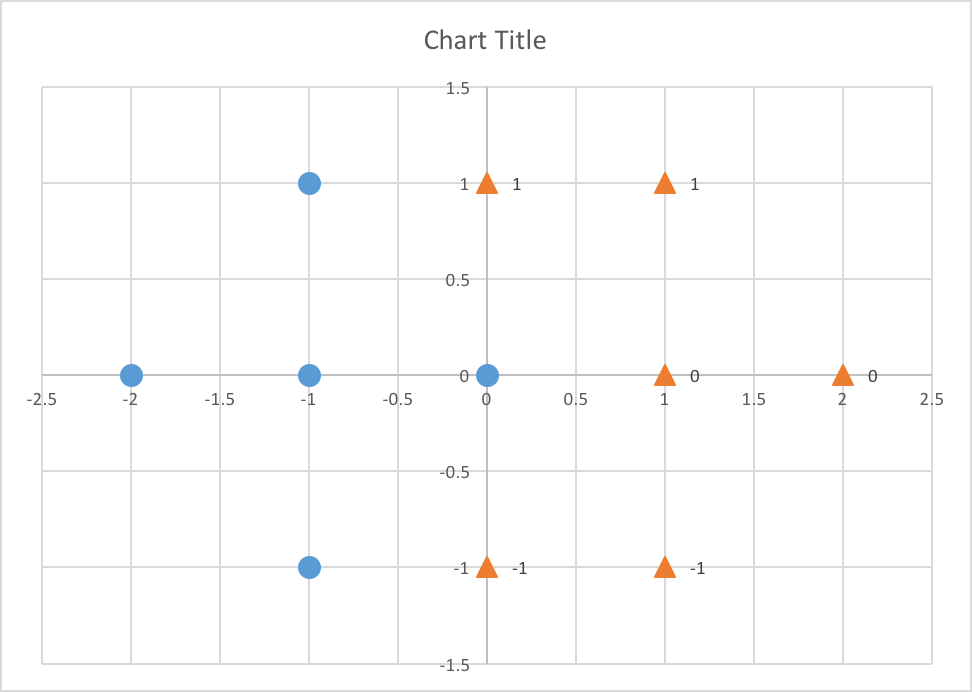 Draw the decision surface that would be computed using a kNN classifier where k   (in other words, all the data is used to form the decision surface). Explain.What value of k is optimal (achieves a minimum error rate)? Explain.Draw the decision surface that would be achieved by a Support Vector Machine (SVM) (with no slack variables). Explain.Explain any differences between the SVM and kNN decision surfaces and what aspects of the data influence these differences. Problem No. 2: Let’s assume that we train and classify the data to the right using a linear classifier. Again, ignore priors and variances. Use a Euclidean distance.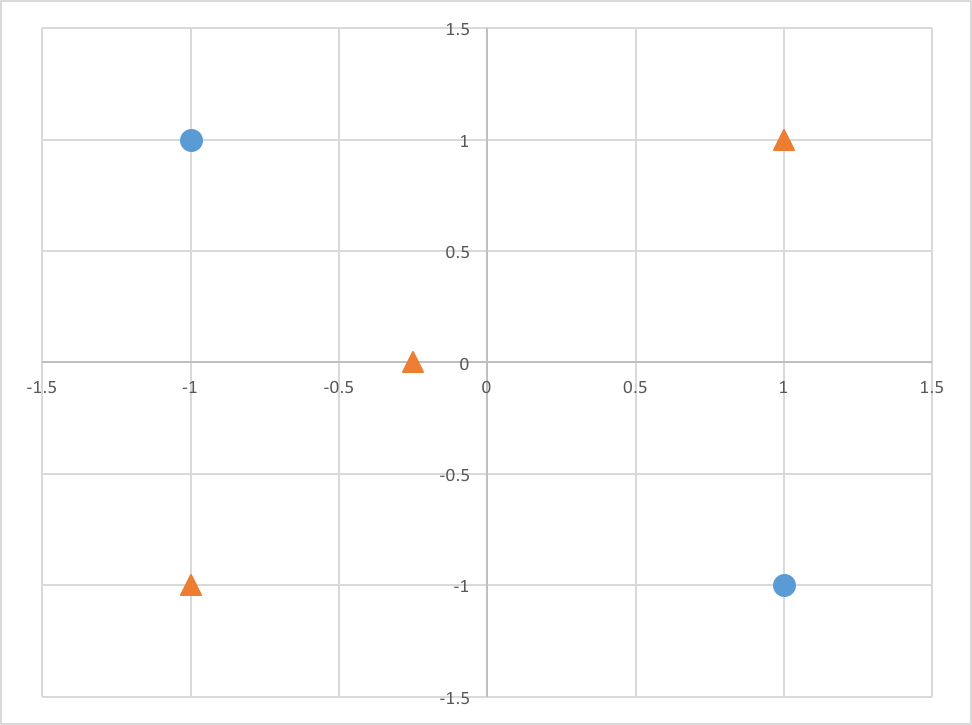 What is the minimum theoretical error rate that can be achieved?There are four points in this data set. Using a kNN approach and leave-one-out cross validation, what is the minimum error rate that can be achieved?Suppose a linear classifier was trained using maximum likelihood parameter estimation, and a decision surface was found that corresponds to a vertical line at the origin (y = 0). Next, suppose several iterations of discriminative training were run. How would you expect the decision surface to change? Note that since a linear classifier was used, the surface must always remain a line.If you trained a decision tree on this data, what might the tree look like? Clearly explain your assumptions.ProblemPointsScore1(a)151(b)101(c)151(d)102(a)102(b)152(c)152(d)10Total100